                                                                              ПАМЯТКА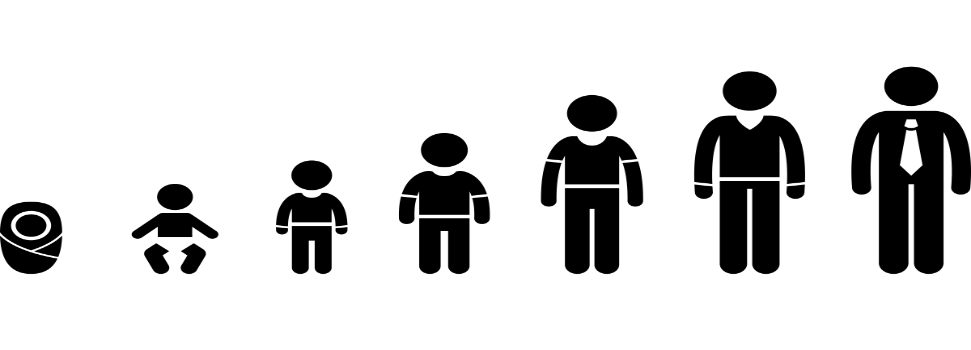                                                                               «Что нужно знать о правах ребенка»Прокуратура Нижегородской области, 2022 годПрава ребенка с рождения– право на жизнь– право на имя, отчество и фамилию – право на гражданство– право знать своих родителей, жить и воспитываться в семье– право на всестороннее развитие и уважение человеческого достоинства– право на защиту своих прав и законных интересов родителями (лицами, их замещающими), органами опеки и попечительства, прокурором и судом– право иметь в собственности имущество (полученное в дар или 
в наследство, а также приобретенное на средства ребенка) – право на пользование наиболее совершенными услугами системы здравоохранения и средствами лечения болезней и восстановления здоровья – право на отдых и досуг – право на всестороннее участие в культурной и творческой жизниПрава ребенка с рождения– право на жизнь– право на имя, отчество и фамилию – право на гражданство– право знать своих родителей, жить и воспитываться в семье– право на всестороннее развитие и уважение человеческого достоинства– право на защиту своих прав и законных интересов родителями (лицами, их замещающими), органами опеки и попечительства, прокурором и судом– право иметь в собственности имущество (полученное в дар или 
в наследство, а также приобретенное на средства ребенка) – право на пользование наиболее совершенными услугами системы здравоохранения и средствами лечения болезней и восстановления здоровья – право на отдых и досуг – право на всестороннее участие в культурной и творческой жизниПрава ребенка по достижении 6-летнего возраста– право на образование – право на самостоятельное совершение мелких бытовых сделок – право на самостоятельное совершение сделок, направленных на безвозмездное получение выгоды, не требующих нотариального удостоверения или государственной регистрации– право на самостоятельное совершение сделок по распоряжению средствами, предоставленными законными представителями или, с их согласия, третьими лицамиПрава ребенка по достижении 6-летнего возраста– право на образование – право на самостоятельное совершение мелких бытовых сделок – право на самостоятельное совершение сделок, направленных на безвозмездное получение выгоды, не требующих нотариального удостоверения или государственной регистрации– право на самостоятельное совершение сделок по распоряжению средствами, предоставленными законными представителями или, с их согласия, третьими лицамиПрава ребенка по достижении 8-летнего возраста– право быть членом и участником детского общественного объединенияПрава ребенка по достижении 8-летнего возраста– право быть членом и участником детского общественного объединенияПрава ребенка по достижении 10-летнего возраста– право давать согласие на изменение своего имени и (или) фамилии– право высказывать мнение 
о восстановлении законных представителей (родителей) 
в родительских правах– право высказывать мнение 
по вопросу своего усыновления или передачи в приёмную семью – право на выражение своего мнения 
о том, с кем из родителей, расторгающих брак в суде, он хотел бы проживать после разводаПрава ребенка по достижении 14-летнего возраста– право давать согласие на изменение своего гражданства – право отмены усыновления – право требовать установления отцовства в отношении своего ребёнка в судебном порядке – право без согласия родителей распоряжаться заработком (стипендией) и иными доходами – самостоятельно осуществлять права автора произведения науки, литературы или искусства, изобретения или другого результата своей интеллектуальной деятельности – право самостоятельно совершать некоторые сделки, нести ответственность по заключенным сделкам – право самостоятельно обращаться в суд для защиты своих интересов – право быть принятым на работу в свободное от учёбы время для выполнения лёгкого труда – право на поощрение за труд – право на ежегодный оплачиваемый отпуск продолжительностью 
31 календарный день – право получить паспорт гражданина Российской ФедерацииПрава ребенка по достижении 15-летнего возраста– право быть принятым на работу в случаях получения общего образования, либо продолжение его освоения в иной форме обучения, либо оставления его в соответствии с законодательствомПрава ребенка по достижении 15-летнего возраста– право быть принятым на работу в случаях получения общего образования, либо продолжение его освоения в иной форме обучения, либо оставления его в соответствии с законодательствомПрава ребенка по достижении 16-летнего возраста– право работать не более 35 часов в неделю– право с разрешения органа местного самоуправления при наличии уважительной причины вступить в брак – право самостоятельно осуществлять родительские права 
– право быть признанным полностью дееспособным 
по решению органа опеки 
и попечительства (с согласия родителей) или суда (в случае работы по трудовому договору или занятия предпринимательской деятельностью с согласия родителей)Права ребенка по достижении 16-летнего возраста– право работать не более 35 часов в неделю– право с разрешения органа местного самоуправления при наличии уважительной причины вступить в брак – право самостоятельно осуществлять родительские права 
– право быть признанным полностью дееспособным 
по решению органа опеки 
и попечительства (с согласия родителей) или суда (в случае работы по трудовому договору или занятия предпринимательской деятельностью с согласия родителей)По достижении 18-летнего возраста гражданин Российской Федерации становится полностью дееспособным, то есть он своими действиями может приобретать и осуществлять гражданские права, создавать для себя обязанности и исполнять ихПо достижении 18-летнего возраста гражданин Российской Федерации становится полностью дееспособным, то есть он своими действиями может приобретать и осуществлять гражданские права, создавать для себя обязанности и исполнять их